Česká kuželkářská asociaceSportovně technická komise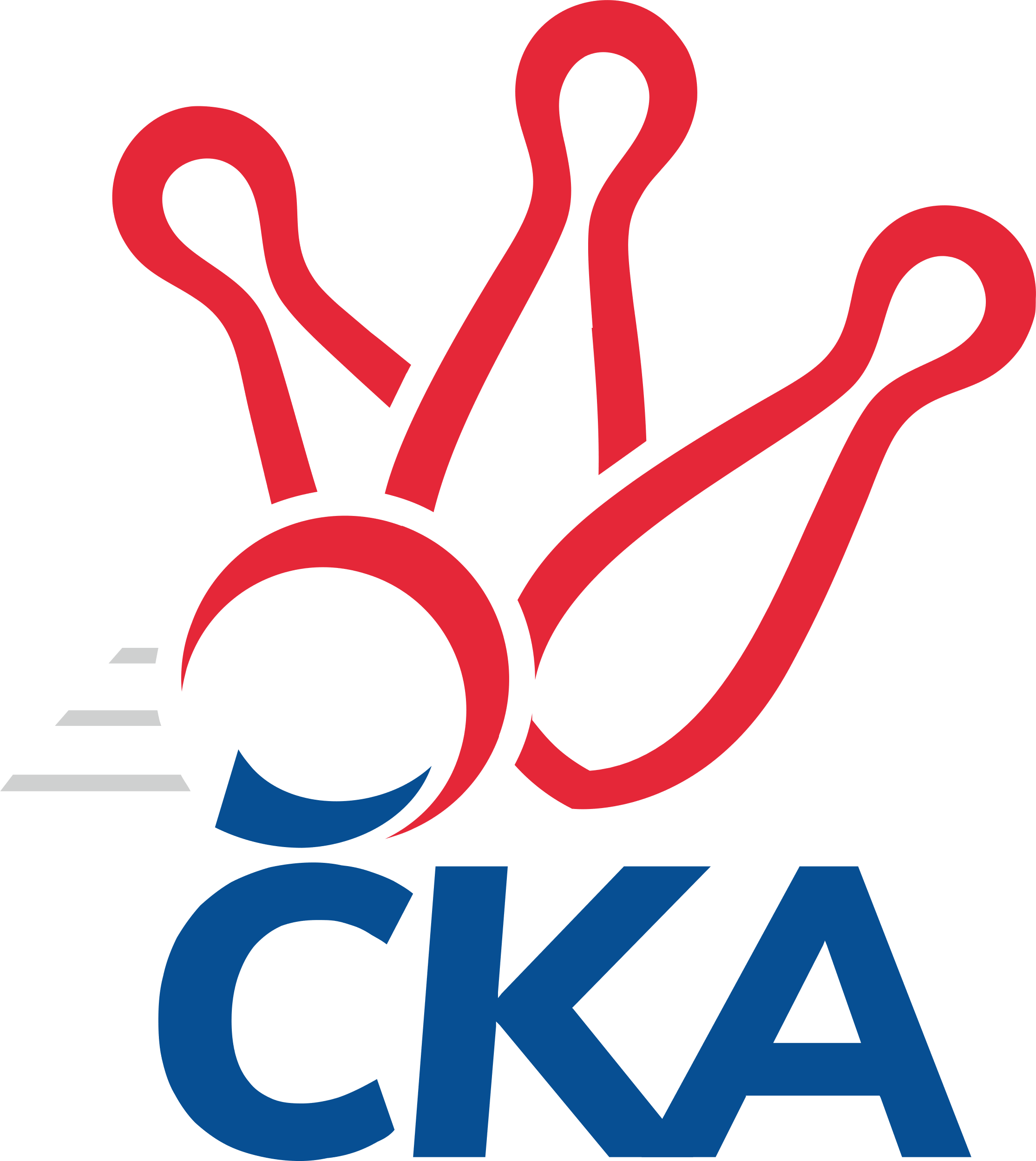 Rozlosování a adresář1. KLD B2022/2023ADRESÁŘ DRUŽSTEVROZLOSOVÁNÍ ZÁKLADNÍ ČÁSTIPodzimní část 
1. kolo	18.09.2022	ne	10:00	1-4	SKK Jičín 	–	SKK Náchod 					SKK Vrchlabí SPVR 	–	-- volný los -- 	18.09.2022	ne	10:00	1-2	TJ Nová Paka  	–	SKK Hořice 	18.09.2022	ne	10:00	1-4	KK Jiří Poděbrady 	–	KK Kosmonosy  	 
 2. kolo					-- volný los -- 	–	SKK Náchod 	25.09.2022	ne	10:00	3-6	KK Kosmonosy  	–	TJ Nová Paka  	25.09.2022	ne	10:00	1-4	SKK Hořice 	–	SKK Jičín 	25.09.2022	ne	10:00	1-4	SKK Vrchlabí SPVR 	–	KK Jiří Poděbrady 	 
 3. kolo	02.10.2022	ne	10:00	1-2	TJ Nová Paka  	–	SKK Vrchlabí SPVR 					KK Jiří Poděbrady 	–	-- volný los -- 	02.10.2022	ne	10:00	1-4	SKK Jičín 	–	KK Kosmonosy  	02.10.2022	ne	10:00	1-4	SKK Náchod 	–	SKK Hořice 	 
 4. kolo					-- volný los -- 	–	SKK Hořice 	16.10.2022	ne	10:00	1-4	SKK Vrchlabí SPVR 	–	SKK Jičín 	16.10.2022	ne	10:00	3-6	KK Kosmonosy  	–	SKK Náchod 	16.10.2022	ne	10:00	1-4	KK Jiří Poděbrady 	–	TJ Nová Paka  	 
 5. kolo	23.10.2022	ne	10:00	1-4	SKK Hořice 	–	KK Kosmonosy  	23.10.2022	ne	10:00	1-4	SKK Jičín 	–	KK Jiří Poděbrady 	23.10.2022	ne	10:00	1-4	SKK Náchod 	–	SKK Vrchlabí SPVR 					TJ Nová Paka  	–	-- volný los -- 	 
 6. kolo					-- volný los -- 	–	KK Kosmonosy  	06.11.2022	ne	10:00	1-4	KK Jiří Poděbrady 	–	SKK Náchod 	06.11.2022	ne	10:00	1-4	SKK Vrchlabí SPVR 	–	SKK Hořice 	06.11.2022	ne	10:00	1-2	TJ Nová Paka  	–	SKK Jičín 	 
 7. kolo					SKK Jičín 	–	-- volný los -- 	13.11.2022	ne	10:00	1-4	SKK Náchod 	–	TJ Nová Paka  	13.11.2022	ne	10:00	1-4	SKK Hořice 	–	KK Jiří Poděbrady 	13.11.2022	ne	10:00	3-6	KK Kosmonosy  	–	SKK Vrchlabí SPVR 	 
 8. kolo					-- volný los -- 	–	SKK Vrchlabí SPVR 	20.11.2022	ne	10:00	1-4	SKK Náchod 	–	SKK Jičín 	20.11.2022	ne	10:00	3-6	KK Kosmonosy  	–	KK Jiří Poděbrady 	20.11.2022	ne	14:00	1-4	SKK Hořice 	–	TJ Nová Paka  	 
 9. kolo	27.11.2022	ne	10:00	1-2	TJ Nová Paka  	–	KK Kosmonosy  	27.11.2022	ne	10:00	1-4	SKK Jičín 	–	SKK Hořice 					SKK Náchod 	–	-- volný los -- 	27.11.2022	ne	10:00	1-4	KK Jiří Poděbrady 	–	SKK Vrchlabí SPVR 	 
 10. kolo					-- volný los -- 	–	KK Jiří Poděbrady 	04.12.2022	ne	10:00	1-4	SKK Vrchlabí SPVR 	–	TJ Nová Paka  	04.12.2022	ne	10:00	3-6	KK Kosmonosy  	–	SKK Jičín 	04.12.2022	ne	10:00	1-4	SKK Hořice 	–	SKK Náchod 	Jarní část 
 11. kolo	05.02.2023	ne	10:00	1-4	SKK Jičín 	–	SKK Vrchlabí SPVR 	05.02.2023	ne	10:00	1-4	SKK Náchod 	–	KK Kosmonosy  	05.02.2023	ne	10:00	1-2	TJ Nová Paka  	–	KK Jiří Poděbrady 					SKK Hořice 	–	-- volný los -- 	 
 12. kolo					-- volný los -- 	–	TJ Nová Paka  	12.02.2023	ne	10:00	3-6	KK Kosmonosy  	–	SKK Hořice 	12.02.2023	ne	10:00	1-4	KK Jiří Poděbrady 	–	SKK Jičín 	12.02.2023	ne	10:00	1-4	SKK Vrchlabí SPVR 	–	SKK Náchod 	 
 13. kolo	26.02.2023	ne	10:00	1-4	SKK Náchod 	–	KK Jiří Poděbrady 	26.02.2023	ne	10:00	1-4	SKK Hořice 	–	SKK Vrchlabí SPVR 					KK Kosmonosy  	–	-- volný los -- 	26.02.2023	ne	10:00	1-4	SKK Jičín 	–	TJ Nová Paka  	 
 14. kolo					-- volný los -- 	–	SKK Jičín 	05.03.2023	ne	10:00	1-2	TJ Nová Paka  	–	SKK Náchod 	05.03.2023	ne	10:00	1-4	KK Jiří Poděbrady 	–	SKK Hořice 	05.03.2023	ne	10:00	1-4	SKK Vrchlabí SPVR 	–	KK Kosmonosy  	Aktuální delegaci rozhodčích sledujte na výsledkovém portálu kuzelky.com.SKK Vrchlabí SPVR Kuželna Vrchlabí Tyršova 783 543 01 Vrchlabívedoucí družstva 👤  Petr Kynčl   737 478 448   kykyn636@seznam.czorganizační pracovník 👤  Štěpán Stránský   725 647 005   stepan.stransky@email.czKK Jiří Poděbrady Kuželna Poděbrady U Stadionu 1471 290 01 Poděbradyvedoucí družstva 👤  Václav Anděl   603 203 360   vaclavandel@seznam.czorganizační pracovník 👤  Jiří Miláček   608 917 161   jirkamilka@gmail.comTJ Nová Paka  Kuželna Nová Paka U Stadionu 1208 509 01 Nová Pakavedoucí družstva 👤  Milan Ringel   603 571 535   milan.ringel@gmail.comorganizační pracovník 👤  Jaromír Erlebach   604 895 226   jaromir.erlebach@seznam.czSKK Jičín Kuželna SKK Jičín Revoluční 1061 506 01 Jičínvedoucí družstva 👤  Roman Bureš   604 426 454   burakk@centrum.czorganizační pracovník 👤  Jaroslav Egrt   606 245 554   jaregrt@gmail.comSKK Náchod Kuželna SKK Nachod Tyrsova 547 01 Nachodvedoucí družstva 👤  Zdeněk Jaroš   777 700 232   13jaro@seznam.czorganizační pracovník 👤  Aneta Cvejnova   725 331 925   anetcvejnova@seznam.czSKK Hořice Kuželna SKK Hořice Janderova 2156 508 01 Hořicevedoucí družstva 👤  Radek Kroupa   736 259 323   kroupa72@seznam.czorganizační pracovník 👤  Ivan Vondráček   605 819 261   ivanvondracek@seznam.czKK Kosmonosy  Kuželna KK Kosmonosy Hradišťská 850 293 06 Kosmonosyvedoucí družstva 👤  Tomáš Vít   605 524 124   tomik.vit@seznam.czorganizační pracovník 👤  Vladislav Tajč   731 296 109   vladislav.tajc@seznam.cz